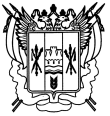 ТЕРРИТОРИАЛЬНАЯ  ИЗБИРАТЕЛЬНАЯ КОМИССИЯ САЛЬСКОГО РАЙОНА РОСТОВСКОЙ ОБЛАСТИ ПОСТАНОВЛЕНИЕ21 сентября 2021 г.                                                                                         № 34-41г. СальскВ соответствии частью 3 статьи 69 Областного закона от 12.05.2016 № 525-ЗС «О выборах и референдумах в Ростовской области», на основании первых экземпляров протоколов Территориальной избирательной комиссии Сальского района Ростовской области о результатах выборов депутатов Собрания депутатов Буденновского сельского поселения пятого созыва   Территориальная избирательная комиссия Сальского района Ростовской области ПОСТАНОВЛЯЕТ:Установить, что в результате выборов депутатов Собрания депутатов Буденновского сельского поселения пятого созыва 19 сентября 2021 года в Собрание депутатов Буденновского сельского поселения пятого созыва избрано 10 депутатов:- по Избирательному округу № 1 – многомандатному:-  Беспалов Виталий Сергеевич, 08 января 1977 года  рождения; -  Волкова Наталья Сергеевна, 05 октября 1982 года рождения;- Иванова Анна Владимировна, 12 августа 1983 года рождения;- Коденко Андрей Викторович, 25 февраля 1964 года рождения;- Удовицкий Вадим Александрович, 29 декабря 1989 года рождения;- Шевцов Валерий Сергеевич, 12 марта 1973 года рождения;- по Избирательному округу № 2 – многомандатному:-  Какасьева Лилия Александровна, 01 января 1986 года  рождения; -  Минькова Людмила Александровна, 18 сентября 1963 года рождения;- Никитова Наталья Геннадьевна, 28 ноября 1972 года рождения;- Усачева Анна Сергеевна, 12 марта 1990 года рождения.3. Опубликовать настоящее постановление в газете «Сальская степь» и разместить на странице Территориальной избирательной комиссии Сальского района Ростовской области в информационно-телекоммуникационной сети «Интернет».4. Контроль за выполнением настоящего постановления возложить 
на председателя Территориальной избирательной комиссииСальского района Ростовской области  О.И. Коломийцеву.Председатель комиссии					О.И. Коломийцева			Секретарь комиссии                                                         Н.С. Чернявская				Об общих результатах выборов депутатов Собрания депутатов Буденновского сельского поселения пятого созыва 